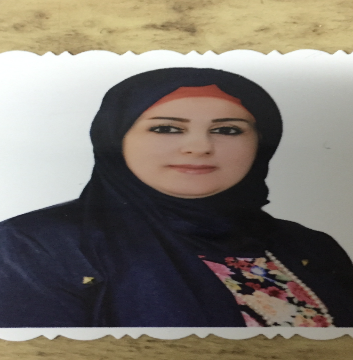 		Curriculum Vitae	Name: Prof. Dr. Suhad Qassem Saeed Al-MousawiAcademic qualifications: Doctor of Philosophy in Physical EducationDetailed specialty: coaching science / volleyballPosition: TeachingAcademic title: ProfessorJob Title: College of Physical Education and Sports Science for GirlsE-mail: suhad@copew.uobaghdad.edu.iqpositionSection Rapporteur for team gamesManaging Editor of Contemporary Sports MagazineEditor-in-chief of the European Journal of Sports SciencesEditor-in-Chief and Chairman of the Scientific Committee of the Administrative BoardAssistant Dean for Administrative AffairsAssignment of the Dean of the CollegeLetters and theses that were commissioned to discussThe effect of resistance training according to some biokinetic variables in the (strength - speed) and the completion of an individual race against the clock for the ridersEducational exercises using interactive video and musical rhythm and its impact on the performance of some basic volleyball skillsThe effect of small games to reduce attention deficit hyperactivity and impulsivity for slow learnersThe effect of differentiated training for the development of some special abilities and the level of defensive performance of the free player in volleyballThe effect of the prober thinking strategy on learning some basic volleyball skillsThe effect of hierarchical training (opposite - deviant to develop the muscular ability and electrical activity of the skills of the forehand and serve in badminton).(The effect of competitive playing positions on some actual abilities and the level of performance of offensive skills in volleyball) University of Baghdad(Psychological alienation and its relationship to competitive guidance and the results of volleyball matches) University of Baghdad(A comparative study in the performance-achievement syndrome of objective tests of skill in basketball and according to the level of practice) University of Mosul(The effect of a psychological counseling program on social behavior to develop sportsmanship among advanced volleyball players) University of Babylon(Training applications according to time indicators to develop some physical and skill abilities and individual performance strategies for tennis players) University of Baghdad(Physical measurements and special physical abilities as an indicator for selecting talented handball) University of Diyala(The effect of the actual training accompanying the proposed training curriculum on the actual hardness and some physical and skill abilities of volleyball players) University of Diyala(The effect of hierarchical training with my opposite-deviant style to develop the actual ability, some functional variables, and the electrical activity of the working muscles of the two strike skills and the frontal dimensions of badminton players)(Using exercises according to a proposed device to develop some physical abilities and accomplish 500m capac) Al-Mustansiriya University(Effect of exercises using standard environmental media on developing some physical and motor abilities and completing 50m free swimming at ages (9-10) years) University of Baghdad(Building a measure of psychological endurance for volleyball players sitting) University of DiyalaResearch projects in the field of specialization to serve the environment and society or to develop educationThe effect of using sand training on some functional and physical variables related to volleyballThe effect of resistance exercises on the stairs in the development of some functional variables and their relationship to the level of accuracy of performance of the skills of the wall and the crushing beatingThe effect of some static stretching exercises on the level of development of the flexibility of the spine in volleyballThe effect of using a differentiated training method with different rest periods on the development of some physical and functional abilities in volleyballA comparative study of the effect of sub-maximal physical exertion on the responses of some heart functions and blood pressure for volleyball, arena and field players.The effect of the compound and short interval training method for the development of the strength and speed extension and the accuracy of the performance of the skills of the crushing serve and the defense of the field in volleyballThe effect of using sand training on some functional and physical variables related to volleyballThe effect of resistance exercises on the stairs in the development of some functional variables and their relationship to the level of accuracy of performance of the skills of the wall and the crushing beatingThe effect of some static stretching exercises on the level of development of the flexibility of the spine in volleyballThe effect of using a differentiated training method with different rest periods on the development of some physical and functional abilities in volleyballA comparative study of the effect of sub-maximal physical exertion on the responses of some heart functions and blood pressure for volleyball, arena and field players.The effect of the compound and short interval training method for the development of the strength and speed extension and the accuracy of the performance of the skills of the crushing serve and the defense of the field in volleyballDeveloping muscle strength and bone density using rubber exercises and its impact on the level of performance of some basic volleyball skillsThe effect of different training programs on the development of length (strength - speed) and the efficiency of physical performance in volleyballThe effect of side bounce and wide cross jump exercises to develop maximum strength, explosiveness and physical efficiency of young volleyball playersAn inferential comparison between the left and right player using the weighting method to develop the explosive force characteristic of speed and the electrical power of some muscles of the upper end of the volleyball smash serveThe effect of puff exercises on improving range of motion and muscular strength for volleyball players with partial rupture of the lateral ligaments of the knee jointThe effect of using hierarchical training in two different ways (opposite - flat) to develop special strength, anaerobic endurance and some body components for volleyball playersThe effectiveness of using strength training for self-motivation in developing special strength and some physical and functional abilities in volleyballThe effect of functional strength training on developing some physical abilities and the accuracy of physical performance of the sending and hitting skills in volleyballUsing Three Various Training Programs(Puff) to Improve The Kinetic Range and Force and theirEffect on The Offensive Skills in VolleyballThe comparison of left-handed vs. right-handed player viusing additional weighting on development of explosive strength and speed strength and electrical some of the upper extremities for the attack serve in volleyball players.Effect of Two Healing Methods Via Using to Bio Reflexology ,Toxpro on Some Bio Chemistry Responses and the Indication of Fatigue for the Volley Ball Players Volley Ball PlayersImpact-resistant Aerial Canopy(parachute)in the development of the power and flexibility of the torso and shoulders for volleyball playersSome Aspects of the Muscular Strength for the Volley Ball Players andJavelin Players in AthleticsEffect of small games for the internal and external thinking  pattern in learning skill of over hand     passing in volley ballImpact exercises (PNF) to improve the range of motion and muscle strength for volleyball players’ injured partial rupture of the lateral ligaments of the kneeEffect of Two Healing Methods Via Using to BioReflexology ,FoxPro on Some Bio ChemistryResponses and the Indication of Fatigue for theVolley Ball PlayersEffectiveness of using method of exchange training in developing the explosive strength characterized by speed and its effect on skill of crush beat in volley ballComparative Study of the Compound and ShortInterval Training Method to Develop( Strengthand Speed) Tolerance And Its Effect on CrushServe and Court Defense Skills in VolleyballThe Development of Explosive Ability and The Skill of Shooting by Jumping High in Front of Handball for YouthEffect of Battle Ropes Training in Some Components of Health Fitness and Vision of the Body Image of Women Aged (30-35) YearsEffect of the opposite hierarchical training method to developing explosive power, which is characterized by speed and some functional variables for basketball playerThe Effect of the Programmed Education Strategy to Learning the Under Hand Service and Receiving Service Skills of Volleyball for Junior